MODEL PEMBELAJARAN OSBORN UNTUK MENINGKATKANKEAKTIFAN DAN HASIL BELAJAR MATEMATISSISWA PADA MATERI SEGIEMPATDI SMP NEGERI 4 SEI RAMPAHT.P 2020/2021SKRIPSIOlehNURUL HIDAYAH NPM. 171114048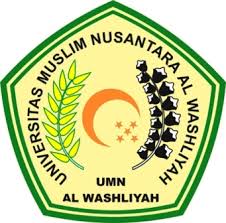 PROGRAM STUDI PENDIDIKAN MATEMATIKAFAKULTAS KEGURUAN DAN ILMU PENDIDIKANUNIVERSITAS MUSLIM NUSANTARA AL-WASHLIYAHMEDAN 2021